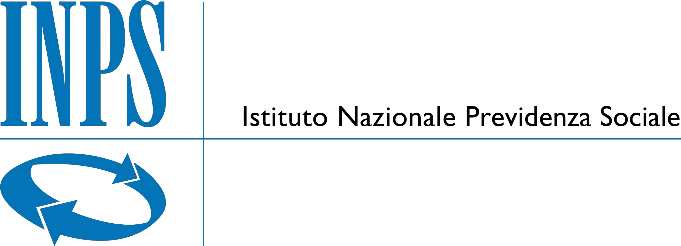 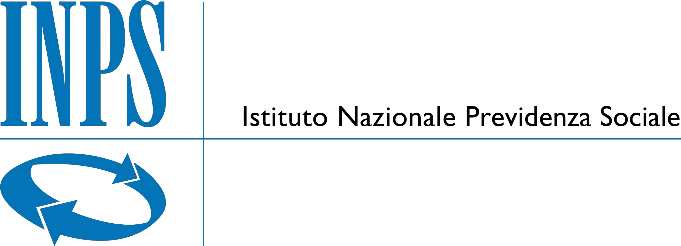 Il sottoscritto: ______________________________________________________________Nato a: ________________________il ___________________________________________Residente a: _________________________ Provincia di ____________________________via/piazza_______________________ n.° ________________________________________in qualità di: (indicare la carica, anche sociale) _____________________________________dell’Operatore/Impresa:________________________________________________con sede nel Comune di:___________________________ Provincia di ________________codice fiscale: _______________________________________________________________partita I.V.A.: _______________________________________________________________telefono: ____________________________________ fax ___________________________indirizzo di posta elettronica: _________________________________________________nella dedotta qualità, presenta la seguente Offerta Economica ed accetta esplicitamente ed incondizionatamente tutte le obbligazioni e condizioni contenute negli atti di gara, dichiarando di essere disposto ad assumere l’affidamento del «Servizio triennale di pubblicazione degli avvisi legali per I'INPS».Tabella 1. Ribasso unico percentuale da applicare a tutti i prezzi unitari a base d’asta per modulo relativi alle pubblicazioni sulle testate nazionali e locali Tabella 2. Percentuale di maggiorazione sulle spese di pubblicazione sulla Gazzetta Ufficiale della Repubblica Italiana - GURI __________il _________________Operatore ____________________         	Sottoscrizione digitale (in caso di raggruppamenti temporanei di Operatori Economici o consorzi ordinari non ancora costituiti, la presente Offerta Economica deve essere sottoscritta da tutti gli Operatori raggruppati o consorziati)Operatore ____________________         		Sottoscrizione digitaleOperatore ____________________         		Sottoscrizione digitaleOperatore ____________________         	Sottoscrizione digitaleOperatore ____________________         		Sottoscrizione digitaleOperatore ____________________        		Sottoscrizione digitaleAi sensi e per gli effetti degli art. 1341 e 1342 del codice civile, l’Operatore dichiara di avere preso visione e di accettare espressamente le disposizioni contenute nei seguenti articoli del Contratto:  Art. 1 (Definizioni), Art. 2 (Valore giuridico delle premesse e degli allegati), Art. 3 (Oggetto e durata del Contratto), Art. 4 (Modalità generali di esecuzione del Servizio), Art. 5 (Governance dell’esecuzione contrattuale), Art. 6  (Obblighi dell’Appaltatore), Art. 7 (Corrispettivi e modalità di pagamento), Art. 8 (Revisione del corrispettivo), Art. 9 (Responsabilità dell’Appaltatore e garanzie), Art. 10 (Sospensione dell’esecuzione del Contratto), Art. 11 (Modifica del Contratto durante il periodo di efficacia), Art. 12 (Divieto di cessione del Contratto e subappalto), Art. 13 (Penali), Art. 14 (Recesso), Art. 15 (Normativa in tema di contratti pubblici e verifiche sui requisiti), Art. 16 (Risoluzione del Contratto), Art. 17 (Clausole risolutive espresse), Art. 18 (Procedure di affidamento in caso di fallimento dell’Appaltatore o risoluzione del Contratto), Art. 19 (Obblighi di tracciabilità dei flussi finanziari), Art. 20 (Obblighi di tracciabilità dei flussi finanziari nei contratti collegati al presente Appalto e in quelli della Filiera), Art. 21 (Lavoro e sicurezza), Art. 22 (Intervento sostitutivo della Stazione Appaltante in caso di inadempienze contributive e retributive dell’Appaltatore o del subappaltatore), Art. 23 (Responsabili delle Parti e comunicazioni relative al Contratto), Art. 24 (Spese), Art. 25 (Foro competente), Art. 26 (Trattamento dei dati personali e riservatezza delle informazioni), Art. 27 (Varie). Dichiara inoltre che:la presente offerta è irrevocabile ed impegnativa sino al 180° (centottantesimo) giorno solare, successivo alla scadenza del termine ultimo per la presentazione della stessa;è consapevole che il ribasso unico percentuale da applicare sui prezzi unitari a base d’asta, al netto dell’IVA, e la percentuale di aggravio dovranno essere indicati sia in cifre che in lettere. In caso di discordanza fra il valore indicato in cifre e quello in lettere, sarà ritenuta valida l’Offerta in lettere;è consapevole che, in caso di indicazione di valori recanti un numero di cifre decimali dopo la virgola superiore a due, saranno considerate esclusivamente le prime due cifre decimali, senza procedere ad alcun arrotondamento;è consapevole che non sono ammesse offerte alternative o condizionate, a pena di esclusione; è consapevole che non saranno ammesse offerte che superino la soglia di aggravio di cui al paragrafo 15, punto 1) del Disciplinare di gara;i valori offerti sono omnicomprensivi di quanto previsto negli atti della procedura e, comunque, i corrispettivi spettanti in caso di affidamento del servizio rispettano le disposizioni vigenti in materia di costo del lavoro e della sicurezza;è consapevole che detta offerta non vincolerà in alcun modo l’Istituto;ha preso cognizione di tutte le circostanze generali e speciali che possono interessare l’esecuzione di tutte le prestazioni oggetto del contratto, e che di tali circostanze ha tenuto conto nella determinazione dei valori richiesti, ritenuti remunerativi.__________il _________________Operatore ____________________         		Sottoscrizione digitale(in caso di raggruppamenti temporanei di Operatori Economici o consorzi ordinari non ancora costituiti, la suddetta dichiarazione deve essere sottoscritta da tutti gli Operatori raggruppati o consorziati)Operatore ____________________         		Sottoscrizione digitaleOperatore ____________________         		Sottoscrizione digitaleOperatore ____________________         	Sottoscrizione digitaleOperatore ____________________         		Sottoscrizione digitaleOperatore ____________________        		Sottoscrizione digitaleISTITUTO NAZIONALE PREVIDENZA SOCIALEDirezione Centrale Risorse Strumentali e Centrale Unica AcquistiALLEGATO 7 AL DISCIPLINARE DI GARASCHEMA DI OFFERTA ECONOMICAProcedura indetta ai sensi dell’art. 60, del D.Lgs. n. 50/2016, non suddivisa in lotti, in modalità dematerializzata su piattaforma ASP, con aggiudicazione mediante il criterio del minor prezzo, volta all’affidamento del «Servizio triennale di pubblicazione degli avvisi legali per l'INPS»CIG: 868721656DALLEGATO 7 AL DISCIPLINARE DI GARASCHEMA DI OFFERTA ECONOMICAProcedura indetta ai sensi dell’art. 60, del D.Lgs. n. 50/2016, non suddivisa in lotti, in modalità dematerializzata su piattaforma ASP, con aggiudicazione mediante il criterio del minor prezzo, volta all’affidamento del «Servizio triennale di pubblicazione degli avvisi legali per l'INPS»CIG: 868721656DVia Ciro il Grande, 21 – 00144 RomaC.F. 80078750587 - P.IVA 02121151001Via Ciro il Grande, 21 – 00144 RomaC.F. 80078750587 - P.IVA 02121151001Ribasso unico percentuale sui prezzi unitari a base d’asta per modulo per la pubblicazione sulle testate nazionali e locali(in cifre) ___________________%(in lettere) _____________________ percentoPercentuale di maggiorazione per la pubblicazione sulla GURI (in cifre) ___________________%(in lettere) _____________________ percentoCosti aziendali dell’operatore concernenti l’adempimento delle disposizioni in materia di salute e sicurezza sui luoghi di lavoro(in cifre) €____________________, al netto dell’IVA(in lettere) Euro _____________________, al netto dell’IVACosti dell’operatore relativi alla manodopera(in cifre) €____________________, al netto dell’IVA(in lettere) Euro _____________________, al netto dell’IVA